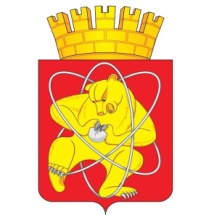 Городской округ«Закрытое административно – территориальное образование  Железногорск Красноярского края»АДМИНИСТРАЦИЯ ЗАТО г. ЖЕЛЕЗНОГОРСКПОСТАНОВЛЕНИЕ22.01.2021			                               	          	  		       	         № 157г. ЖелезногорскОб утверждении муниципального задания муниципальному бюджетному учреждению «Комбинат благоустройства» на выполнение муниципальных работ на 2021 год и на плановый период 2022-2023 годовВ соответствии с Бюджетным кодексом Российской Федерации, постановлением Администрации ЗАТО г. Железногорск от 04.12.2015 № 1995 «Об утверждении Порядка формирования муниципального задания в отношении муниципальных учреждений ЗАТО Железногорск и финансового обеспечения выполнения муниципального задания», руководствуясь Уставом ЗАТО Железногорск, ПОСТАНОВЛЯЮ:Утвердить муниципальное задание муниципальному бюджетному учреждению «Комбинат благоустройства» на выполнение муниципальных работ на 2021 год и плановый период 2022-2023 годов согласно приложению.2. Управлению внутреннего контроля Администрации ЗАТО г. Железногорск (Е.Н. Панченко) довести настоящее постановление до сведения населения через газету «Город и горожане».3. Отделу общественных связей Администрации ЗАТО г.Железногорск (И.С. Архипова) разместить настоящее постановление на официальном сайте городского округа «Закрытое административно-территориальное образование Железногорск Красноярского края» в информационно-телекоммуникационной сети «Интернет».4. Контроль над исполнением настоящего постановления возложить на первого заместителя Главы ЗАТО г. Железногорск по жилищно-коммунальному хозяйству А.А. Сергейкина.5. Настоящее постановление вступает в силу после его официального опубликования и распространяется на правоотношения, возникшие с 1 января 2021 года.Глава ЗАТО г. Железногорск								 И.Г. КуксинПриложение к постановлению Администрации ЗАТО г. Железногорск от 22.01.2021 г. № 157МУНИЦИПАЛЬНОЕ ЗАДАНИЕна 2021 год и на плановый период 2022-2023 годовРаздел 13.2. Показатели, характеризующие объем работы:Раздел 23.2. Показатели, характеризующие объем работы:Раздел 33.2. Показатели, характеризующие объем работы:Раздел 43.2. Показатели, характеризующие объем работы:Раздел 53.2. Показатели, характеризующие объем работы:3.1. Показатели, характеризующие качество работы:3.2. Показатели, характеризующие объем работы:Раздел 61. Наименование муниципальной работы: Предупреждение лесных пожаров.2. Категории потребителей работы: В интересах общества, юридические лица, физические лица, орган государственной власти или местного самоуправления.3. Показатели, характеризующие объем и (или) качество работы: 3.1. Показатели, характеризующие качество работы:3.2. Показатели, характеризующие объем работы:3.1. Показатели, характеризующие качество работы:3.2. Показатели, характеризующие объем работы:3.1. Показатели, характеризующие качество работы:3.2. Показатели, характеризующие объем работы:3.1. Показатели, характеризующие качество работы:3.2. Показатели, характеризующие объем работы:3.1. Показатели, характеризующие качество работы:3.2. Показатели, характеризующие объем работы:Раздел 73.2. Показатели, характеризующие объем работы:Раздел 83.2. Показатели, характеризующие объем работы:Часть 3. Прочие сведения о муниципальном задании1. Основания для досрочного прекращения выполнения муниципального задания: в случае ликвидации, реорганизации учреждения, либо в случае исключения муниципальной услуги (работы) из регионального перечня (классификатора) государственных (муниципальных) услуг, постановление Администрации ЗАТО г. Железногорск об утверждении муниципального задания подлежит отмене в порядке, установленном действующим законодательством. 2. Иная информация, необходимая для выполнения (контроля за выполнением) муниципального задания: отсутствует.3. Порядок контроля за выполнением муниципального задания:4. Требования к отчетности о выполнении муниципального задания:4.1. Периодичность представления отчетов о выполнении муниципального задания: сведения о фактическом исполнении муниципального задания за 1 квартал, за полугодие, за 9 месяцев отчетного периода в срок до 2 числа, следующего за отчетным, по форме согласно приложению №5 к Порядку формирования муниципального задания в отношении муниципальных учреждений ЗАТО Железногорск и финансового обеспечения выполнения муниципального задания, утвержденного постановлением Администрации ЗАТО г. Железногорск от 04.12.2015 №1995 (далее — Порядок). Отчет о выполнении муниципального задания за отчетный финансовый год по форме согласно приложению №6 к Порядку в срок не позднее 3 рабочего дня текущего финансового года.4.2. Сроки представления отчетов о выполнении муниципального задания: не позднее 20 января года, текущего финансового года.4.3. Иные требования к отчетности о выполнении муниципального задания: отсутствуют.5. Иная информация, необходимая для исполнения (контроля за исполнением) муниципального задания: постановление Администрации ЗАТО г. Железногорск от 11.04.2018 №762 «Об утверждении Порядка содержания автомобильных дорог общего пользования местного значения ЗАТО Железногорск и Порядка ремонта автомобильных дорог общего пользования местного значения ЗАТО Железногорск», постановление Администрации ЗАТО г. Железногорск Красноярского края от 09.09.2016 №1480 «Об утверждении Положения об организации ритуальных услуг и содержании мест захоронений на территории ЗАТО Железногорск». Контроль фактического исполнения муниципального задания осуществляет Управление городского хозяйства Администрации ЗАТО г. ЖелезногорскНаименование муниципального учреждения – Муниципальное бюджетное учреждение «Комбинат благоустройства»Наименование муниципального учреждения – Муниципальное бюджетное учреждение «Комбинат благоустройства»Наименование муниципального учреждения – Муниципальное бюджетное учреждение «Комбинат благоустройства»Виды   деятельности муниципального учреждения – Иные учрежденияКоды                                                                                                                                                                                               Форма по 0506001ОКУД Дата   по сводному реестру По ОКВЭД  52.21.22.000По ОКВЭД  1. Наименование муниципальной работы:  Организация капитального ремонта, ремонта и содержания закрепленных автомобильных дорог общего пользования и искусственных дорожных сооружений в их составе.2. Категории потребителей работы: Пользователи автомобильных дорог.1. Наименование муниципальной работы:  Организация капитального ремонта, ремонта и содержания закрепленных автомобильных дорог общего пользования и искусственных дорожных сооружений в их составе.2. Категории потребителей работы: Пользователи автомобильных дорог.1. Наименование муниципальной работы:  Организация капитального ремонта, ремонта и содержания закрепленных автомобильных дорог общего пользования и искусственных дорожных сооружений в их составе.2. Категории потребителей работы: Пользователи автомобильных дорог.1. Наименование муниципальной работы:  Организация капитального ремонта, ремонта и содержания закрепленных автомобильных дорог общего пользования и искусственных дорожных сооружений в их составе.2. Категории потребителей работы: Пользователи автомобильных дорог.1. Наименование муниципальной работы:  Организация капитального ремонта, ремонта и содержания закрепленных автомобильных дорог общего пользования и искусственных дорожных сооружений в их составе.2. Категории потребителей работы: Пользователи автомобильных дорог.1. Наименование муниципальной работы:  Организация капитального ремонта, ремонта и содержания закрепленных автомобильных дорог общего пользования и искусственных дорожных сооружений в их составе.2. Категории потребителей работы: Пользователи автомобильных дорог.1. Наименование муниципальной работы:  Организация капитального ремонта, ремонта и содержания закрепленных автомобильных дорог общего пользования и искусственных дорожных сооружений в их составе.2. Категории потребителей работы: Пользователи автомобильных дорог.1. Наименование муниципальной работы:  Организация капитального ремонта, ремонта и содержания закрепленных автомобильных дорог общего пользования и искусственных дорожных сооружений в их составе.2. Категории потребителей работы: Пользователи автомобильных дорог.Уникальный номер по базовому (отраслевому) перечнюУникальный номер по базовому (отраслевому) перечнюУникальный номер по базовому (отраслевому) перечнюУникальный номер по базовому (отраслевому) перечнюР.19.1.0143.0001.002Р.19.1.0143.0001.002Р.19.1.0143.0001.0023. Показатели, характеризующие объем и (или) качество работы3. Показатели, характеризующие объем и (или) качество работы3. Показатели, характеризующие объем и (или) качество работы3. Показатели, характеризующие объем и (или) качество работы3. Показатели, характеризующие объем и (или) качество работы3. Показатели, характеризующие объем и (или) качество работы3. Показатели, характеризующие объем и (или) качество работы3. Показатели, характеризующие объем и (или) качество работы3. Показатели, характеризующие объем и (или) качество работы3. Показатели, характеризующие объем и (или) качество работы3. Показатели, характеризующие объем и (или) качество работы3. Показатели, характеризующие объем и (или) качество работы3. Показатели, характеризующие объем и (или) качество работы3. Показатели, характеризующие объем и (или) качество работы3.1. Показатели, характеризующие качество работы:3.1. Показатели, характеризующие качество работы:3.1. Показатели, характеризующие качество работы:3.1. Показатели, характеризующие качество работы:3.1. Показатели, характеризующие качество работы:3.1. Показатели, характеризующие качество работы:3.1. Показатели, характеризующие качество работы:3.1. Показатели, характеризующие качество работы:3.1. Показатели, характеризующие качество работы:3.1. Показатели, характеризующие качество работы:3.1. Показатели, характеризующие качество работы:3.1. Показатели, характеризующие качество работы:3.1. Показатели, характеризующие качество работы:Уникальный номер реестровой записиПоказатель, характеризующий содержание работы (по справочникам)Показатель, характеризующий содержание работы (по справочникам)Показатель, характеризующий содержание работы (по справочникам)Показатель, характеризующий условия (формы) выполнения работы (по справочникам)Показатель, характеризующий условия (формы) выполнения работы (по справочникам)Показатель качестваработыПоказатель качестваработыПоказатель качестваработыПоказатель качестваработыЗначение показателя качества
работыЗначение показателя качества
работыЗначение показателя качества
работыЗначение показателя качества
работыЗначение показателя качества
работыЗначение показателя качества
работыДопустимые (возможные) отклонения от установленных показателей качества муниципальной  работыДопустимые (возможные) отклонения от установленных показателей качества муниципальной  работыДопустимые (возможные) отклонения от установленных показателей качества муниципальной  работыУникальный номер реестровой записиСодержание 1Содержание 2Содержание 3Условие 1Условие 2наименование показателянаименование показателяединица измерения 
по ОКЕИединица измерения 
по ОКЕИ2021 год(очередной финансовый год)2022 год(1-й год планового периода)2022 год(1-й год планового периода)2022 год(1-й год планового периода)2022 год(1-й год планового периода)2023 год(2-й год планового периода)в процентахв процентахв абсолютных показателяхУникальный номер реестровой записиСодержание 1Содержание 2Содержание 3Условие 1Условие 2наименование показателянаименование показателянаименованиекод2021 год(очередной финансовый год)2022 год(1-й год планового периода)2022 год(1-й год планового периода)2022 год(1-й год планового периода)2022 год(1-й год планового периода)2023 год(2-й год планового периода)в процентахв процентахв абсолютных показателях1234567789101111111112131314Р.19.1.0143.0001.002Выполнение работ в соответствии с классификацией работ по содержанию автомобильных дорогнетнет--1. Выполнение работ по содержанию автомобильных дорог общего пользования и искусственных сооружений на них1. Выполнение работ по содержанию автомобильных дорог общего пользования и искусственных сооружений на нихПроцент7441001001001001001001010-Р.19.1.0143.0001.002Выполнение работ в соответствии с классификацией работ по содержанию автомобильных дорогнетнет--2. Количество письменных жалоб и письменных обращений граждан2. Количество письменных жалоб и письменных обращений гражданЕдиница642Не более5 (пяти)в месяцНе более5 (пяти)в месяцНе более5 (пяти)в месяцНе более5 (пяти)в месяцНе более5 (пяти)в месяцНе более5 (пяти)в месяц---Уникальный номер реестровой записиПоказатель, характеризующий содержание работы (по справочникам)Показатель, характеризующий содержание работы (по справочникам)Показатель, характеризующий содержание работы (по справочникам)Показатель, характеризующий условия (формы) выполнения работы (по справочникам)Показатель, характеризующий условия (формы) выполнения работы (по справочникам)Показатель объемаработыПоказатель объемаработыПоказатель объемаработыЗначение показателя объема
работыЗначение показателя объема
работыЗначение показателя объема
работыДопустимые (возможные) отклонения от установленных показателей объема муниципальной  работыДопустимые (возможные) отклонения от установленных показателей объема муниципальной  работыУникальный номер реестровой записиСодержание 1Содержание 2Содержание 3Условие 1Условие 2наименование показателяединица измерения 
по ОКЕИединица измерения 
по ОКЕИ2021 год(очередной финансовый год)2022 год(1-й год планового периода)2023 год(2-й год планового периода)в процентахв абсолютных показателяхУникальный номер реестровой записиСодержание 1Содержание 2Содержание 3Условие 1Условие 2наименование показателянаименованиекод2021 год(очередной финансовый год)2022 год(1-й год планового периода)2023 год(2-й год планового периода)в процентахв абсолютных показателях1234567891011121314Р.19.1.0143.0001.002Выполнение работ в соответствии с классификацией работ по содержанию автомобильных дорогнетнет--Протяженность автомобильных дорог общего пользованиякм008190,1190,1190,1101. Наименование муниципальной работы:  Уборка территории и аналогичная деятельность.2. Категории потребителей работы: физические лица, юридические лица, общество в целом.1. Наименование муниципальной работы:  Уборка территории и аналогичная деятельность.2. Категории потребителей работы: физические лица, юридические лица, общество в целом.1. Наименование муниципальной работы:  Уборка территории и аналогичная деятельность.2. Категории потребителей работы: физические лица, юридические лица, общество в целом.1. Наименование муниципальной работы:  Уборка территории и аналогичная деятельность.2. Категории потребителей работы: физические лица, юридические лица, общество в целом.1. Наименование муниципальной работы:  Уборка территории и аналогичная деятельность.2. Категории потребителей работы: физические лица, юридические лица, общество в целом.1. Наименование муниципальной работы:  Уборка территории и аналогичная деятельность.2. Категории потребителей работы: физические лица, юридические лица, общество в целом.1. Наименование муниципальной работы:  Уборка территории и аналогичная деятельность.2. Категории потребителей работы: физические лица, юридические лица, общество в целом.Уникальный номер по базовому (отраслевому) перечнюУникальный номер по базовому (отраслевому) перечнюУникальный номер по базовому (отраслевому) перечнюУникальный номер по базовому (отраслевому) перечнюР.05.1.0053.0001.004Р.05.1.0053.0001.004Р.05.1.0053.0001.0043. Показатели, характеризующие объем и (или) качество работы3. Показатели, характеризующие объем и (или) качество работы3. Показатели, характеризующие объем и (или) качество работы3. Показатели, характеризующие объем и (или) качество работы3. Показатели, характеризующие объем и (или) качество работы3. Показатели, характеризующие объем и (или) качество работы3. Показатели, характеризующие объем и (или) качество работы3. Показатели, характеризующие объем и (или) качество работы3. Показатели, характеризующие объем и (или) качество работы3. Показатели, характеризующие объем и (или) качество работы3. Показатели, характеризующие объем и (или) качество работы3. Показатели, характеризующие объем и (или) качество работы3. Показатели, характеризующие объем и (или) качество работы3.1. Показатели, характеризующие качество работы:3.1. Показатели, характеризующие качество работы:3.1. Показатели, характеризующие качество работы:3.1. Показатели, характеризующие качество работы:3.1. Показатели, характеризующие качество работы:3.1. Показатели, характеризующие качество работы:3.1. Показатели, характеризующие качество работы:3.1. Показатели, характеризующие качество работы:3.1. Показатели, характеризующие качество работы:3.1. Показатели, характеризующие качество работы:3.1. Показатели, характеризующие качество работы:3.1. Показатели, характеризующие качество работы:Уникальный номер реестровой записиУникальный номер реестровой записиПоказатель, характеризующий содержание работы (по справочникам)Показатель, характеризующий содержание работы (по справочникам)Показатель, характеризующий содержание работы (по справочникам)Показатель, характеризующий условия (формы) выполнения работы (по справочникам)Показатель, характеризующий условия (формы) выполнения работы (по справочникам)Показатель качестваработыПоказатель качестваработыПоказатель качестваработыПоказатель качестваработыЗначение показателя качества
работыЗначение показателя качества
работыЗначение показателя качества
работыЗначение показателя качества
работыЗначение показателя качества
работыЗначение показателя качества
работыДопустимые (возможные) отклонения от установленных показателей качества муниципальной  работыДопустимые (возможные) отклонения от установленных показателей качества муниципальной  работыДопустимые (возможные) отклонения от установленных показателей качества муниципальной  работыУникальный номер реестровой записиУникальный номер реестровой записиСодержание1Содержание2Содержание 3Условие 1Условие 2наименование показателянаименование показателяединица измерения 
по ОКЕИединица измерения 
по ОКЕИ2021 год(очередной финансовый год)2022 год(1-й год планового периода)2022 год(1-й год планового периода)2022 год(1-й год планового периода)2022 год(1-й год планового периода)2023 год(2-й год планового периода)в процентахв процентахв абсолютных показателяхУникальный номер реестровой записиУникальный номер реестровой записиСодержание1Содержание2Содержание 3Условие 1Условие 2наименование показателянаименование показателянаименованиекод2021 год(очередной финансовый год)2022 год(1-й год планового периода)2022 год(1-й год планового периода)2022 год(1-й год планового периода)2022 год(1-й год планового периода)2023 год(2-й год планового периода)в процентахв процентахв абсолютных показателях11234567789101111111112131314Р.05.1.0053.0001.004Р.05.1.0053.0001.004нетнетнет--1. Содержание в чистоте территории1. Содержание в чистоте территорииПроцент7441001001001001001001010-Р.05.1.0053.0001.004Р.05.1.0053.0001.004нетнетнет--2. Количество жалоб жителей на качество предоставленных услуг2. Количество жалоб жителей на качество предоставленных услугШтук796Не более5 (пяти)в месяцНе более5 (пяти)в месяцНе более5 (пяти)в месяцНе более5 (пяти)в месяцНе более5 (пяти)в месяцНе более5 (пяти)в месяц---Уникальный номер реестровой записиПоказатель, характеризующий содержание работы (по справочникам)Показатель, характеризующий содержание работы (по справочникам)Показатель, характеризующий содержание работы (по справочникам)Показатель, характеризующий условия (формы) выполнения работы (по справочникам)Показатель, характеризующий условия (формы) выполнения работы (по справочникам)Показатель объемаработыПоказатель объемаработыПоказатель объемаработыЗначение показателя объема
работыЗначение показателя объема
работыЗначение показателя объема
работыДопустимые (возможные) отклонения от установленных показателей объема муниципальной  работыДопустимые (возможные) отклонения от установленных показателей объема муниципальной  работыУникальный номер реестровой записиСодержание 1Содержание 2Содержание 3Условие 1Условие 2наименование показателяединица измерения 
по ОКЕИединица измерения 
по ОКЕИ2021 год(очередной финансовый год)2022 год(1-й год планового периода)2023 год(2-й год планового периода)в процентахв абсолютных показателяхУникальный номер реестровой записиСодержание 1Содержание 2Содержание 3Условие 1Условие 2наименование показателянаименованиекод2021 год(очередной финансовый год)2022 год(1-й год планового периода)2023 год(2-й год планового периода)в процентахв абсолютных показателях1234567891011121314Р.05.1.0053.0001.004нетнетнет--Площадь территориикв.м.055841 197,0841 197,0841 197,0101. Наименование муниципальной работы:  Организация благоустройства и озеленения.2. Категории потребителей работы: Физические лица; юридические лица; в интересах общества.1. Наименование муниципальной работы:  Организация благоустройства и озеленения.2. Категории потребителей работы: Физические лица; юридические лица; в интересах общества.1. Наименование муниципальной работы:  Организация благоустройства и озеленения.2. Категории потребителей работы: Физические лица; юридические лица; в интересах общества.1. Наименование муниципальной работы:  Организация благоустройства и озеленения.2. Категории потребителей работы: Физические лица; юридические лица; в интересах общества.1. Наименование муниципальной работы:  Организация благоустройства и озеленения.2. Категории потребителей работы: Физические лица; юридические лица; в интересах общества.1. Наименование муниципальной работы:  Организация благоустройства и озеленения.2. Категории потребителей работы: Физические лица; юридические лица; в интересах общества.1. Наименование муниципальной работы:  Организация благоустройства и озеленения.2. Категории потребителей работы: Физические лица; юридические лица; в интересах общества.Уникальный номер по базовому (отраслевому) перечнюУникальный номер по базовому (отраслевому) перечнюУникальный номер по базовому (отраслевому) перечнюУникальный номер по базовому (отраслевому) перечнюР.22.1.0149.0001.003Р.22.1.0149.0001.003Р.22.1.0149.0001.0033. Показатели, характеризующие объем и (или) качество работы3. Показатели, характеризующие объем и (или) качество работы3. Показатели, характеризующие объем и (или) качество работы3. Показатели, характеризующие объем и (или) качество работы3. Показатели, характеризующие объем и (или) качество работы3. Показатели, характеризующие объем и (или) качество работы3. Показатели, характеризующие объем и (или) качество работы3. Показатели, характеризующие объем и (или) качество работы3. Показатели, характеризующие объем и (или) качество работы3. Показатели, характеризующие объем и (или) качество работы3. Показатели, характеризующие объем и (или) качество работы3. Показатели, характеризующие объем и (или) качество работы3. Показатели, характеризующие объем и (или) качество работы3.1. Показатели, характеризующие качество работы:3.1. Показатели, характеризующие качество работы:3.1. Показатели, характеризующие качество работы:3.1. Показатели, характеризующие качество работы:3.1. Показатели, характеризующие качество работы:3.1. Показатели, характеризующие качество работы:3.1. Показатели, характеризующие качество работы:3.1. Показатели, характеризующие качество работы:3.1. Показатели, характеризующие качество работы:3.1. Показатели, характеризующие качество работы:3.1. Показатели, характеризующие качество работы:3.1. Показатели, характеризующие качество работы:Уникальный номер реестровой записиУникальный номер реестровой записиПоказатель, характеризующий содержание работы (по справочникам)Показатель, характеризующий содержание работы (по справочникам)Показатель, характеризующий содержание работы (по справочникам)Показатель, характеризующий условия (формы) выполнения работы (по справочникам)Показатель, характеризующий условия (формы) выполнения работы (по справочникам)Показатель качестваработыПоказатель качестваработыПоказатель качестваработыПоказатель качестваработыЗначение показателя качества
работыЗначение показателя качества
работыЗначение показателя качества
работыЗначение показателя качества
работыЗначение показателя качества
работыЗначение показателя качества
работыДопустимые (возможные) отклонения от установленных показателей качества муниципальной  работыДопустимые (возможные) отклонения от установленных показателей качества муниципальной  работыДопустимые (возможные) отклонения от установленных показателей качества муниципальной  работыУникальный номер реестровой записиУникальный номер реестровой записиСодержание1Содержание2Содержание 3Условие 1Условие 2наименование показателянаименование показателяединица измерения 
по ОКЕИединица измерения 
по ОКЕИ2021 год(очередной финансовый год)2022 год(1-й год планового периода)2022 год(1-й год планового периода)2022 год(1-й год планового периода)2022 год(1-й год планового периода)2023 год(2-й год планового периода)в процентахв процентахв абсолютных показателяхУникальный номер реестровой записиУникальный номер реестровой записиСодержание1Содержание2Содержание 3Условие 1Условие 2наименование показателянаименование показателянаименованиекод2021 год(очередной финансовый год)2022 год(1-й год планового периода)2022 год(1-й год планового периода)2022 год(1-й год планового периода)2022 год(1-й год планового периода)2023 год(2-й год планового периода)в процентахв процентахв абсолютных показателях11234567789101111111112131314Р.22.1.0149.0001.003Р.22.1.0149.0001.003нетнетнет--1. Выполнение работ по текущему содержанию и ремонту благоустройства и озеленения1. Выполнение работ по текущему содержанию и ремонту благоустройства и озелененияПроцент7441001001001001001001010-Уникальный номер реестровой записиПоказатель, характеризующий содержание работы (по справочникам)Показатель, характеризующий содержание работы (по справочникам)Показатель, характеризующий содержание работы (по справочникам)Показатель, характеризующий условия (формы) выполнения работы (по справочникам)Показатель, характеризующий условия (формы) выполнения работы (по справочникам)Показатель объемаработыПоказатель объемаработыПоказатель объемаработыЗначение показателя объема
работыЗначение показателя объема
работыЗначение показателя объема
работыДопустимые (возможные) отклонения от установленных показателей объема муниципальной  работыДопустимые (возможные) отклонения от установленных показателей объема муниципальной  работыУникальный номер реестровой записиСодержание 1Содержание 2Содержание 3Условие 1Условие 2наименование показателяединица измерения 
по ОКЕИединица измерения 
по ОКЕИ2021 год(очередной финансовый год)2022 год(1-й год планового периода)2023 год(2-й год планового периода)в процентахв абсолютных показателяхУникальный номер реестровой записиСодержание 1Содержание 2Содержание 3Условие 1Условие 2наименование показателянаименованиекод2021 год(очередной финансовый год)2022 год(1-й год планового периода)2023 год(2-й год планового периода)в процентахв абсолютных показателях1234567891011121314Р.22.1.0149.0001.003нетнетнет--Площадь объектакв.м.055647 039,6647 039,6647 039,610Р.22.1.0149.0001.003нетнетнет--Выполнение работ по организации благоустройства и озеленениюПроцент744100100100101. Наименование муниципальной работы:  Организация ритуальных услуг и содержание мест захоронения.2. Категории потребителей работы: физические лица; юридические лица1. Наименование муниципальной работы:  Организация ритуальных услуг и содержание мест захоронения.2. Категории потребителей работы: физические лица; юридические лица1. Наименование муниципальной работы:  Организация ритуальных услуг и содержание мест захоронения.2. Категории потребителей работы: физические лица; юридические лица1. Наименование муниципальной работы:  Организация ритуальных услуг и содержание мест захоронения.2. Категории потребителей работы: физические лица; юридические лица1. Наименование муниципальной работы:  Организация ритуальных услуг и содержание мест захоронения.2. Категории потребителей работы: физические лица; юридические лица1. Наименование муниципальной работы:  Организация ритуальных услуг и содержание мест захоронения.2. Категории потребителей работы: физические лица; юридические лица1. Наименование муниципальной работы:  Организация ритуальных услуг и содержание мест захоронения.2. Категории потребителей работы: физические лица; юридические лицаУникальный номер по базовому (отраслевому) перечнюУникальный номер по базовому (отраслевому) перечнюУникальный номер по базовому (отраслевому) перечнюУникальный номер по базовому (отраслевому) перечнюР.05.1.0054.0001.003Р.05.1.0054.0001.003Р.05.1.0054.0001.0033. Показатели, характеризующие объем и (или) качество работы3. Показатели, характеризующие объем и (или) качество работы3. Показатели, характеризующие объем и (или) качество работы3. Показатели, характеризующие объем и (или) качество работы3. Показатели, характеризующие объем и (или) качество работы3. Показатели, характеризующие объем и (или) качество работы3. Показатели, характеризующие объем и (или) качество работы3. Показатели, характеризующие объем и (или) качество работы3. Показатели, характеризующие объем и (или) качество работы3. Показатели, характеризующие объем и (или) качество работы3. Показатели, характеризующие объем и (или) качество работы3. Показатели, характеризующие объем и (или) качество работы3. Показатели, характеризующие объем и (или) качество работы3.1. Показатели, характеризующие качество работы:3.1. Показатели, характеризующие качество работы:3.1. Показатели, характеризующие качество работы:3.1. Показатели, характеризующие качество работы:3.1. Показатели, характеризующие качество работы:3.1. Показатели, характеризующие качество работы:3.1. Показатели, характеризующие качество работы:3.1. Показатели, характеризующие качество работы:3.1. Показатели, характеризующие качество работы:3.1. Показатели, характеризующие качество работы:3.1. Показатели, характеризующие качество работы:3.1. Показатели, характеризующие качество работы:Уникальный номер реестровой записиУникальный номер реестровой записиПоказатель, характеризующий содержание работы (по справочникам)Показатель, характеризующий содержание работы (по справочникам)Показатель, характеризующий содержание работы (по справочникам)Показатель, характеризующий условия (формы) выполнения работы (по справочникам)Показатель, характеризующий условия (формы) выполнения работы (по справочникам)Показатель качестваработыПоказатель качестваработыПоказатель качестваработыПоказатель качестваработыЗначение показателя качества
работыЗначение показателя качества
работыЗначение показателя качества
работыЗначение показателя качества
работыЗначение показателя качества
работыЗначение показателя качества
работыДопустимые (возможные) отклонения от установленных показателей качества муниципальной  работыДопустимые (возможные) отклонения от установленных показателей качества муниципальной  работыДопустимые (возможные) отклонения от установленных показателей качества муниципальной  работыУникальный номер реестровой записиУникальный номер реестровой записиСодержание1Содержание2Содержание 3Условие 1Условие 2наименование показателянаименование показателяединица измерения 
по ОКЕИединица измерения 
по ОКЕИ2021 год(очередной финансовый год)2022 год(1-й год планового периода)2022 год(1-й год планового периода)2022 год(1-й год планового периода)2022 год(1-й год планового периода)2023 год(2-й год планового периода)в процентахв процентахв абсолютных показателяхУникальный номер реестровой записиУникальный номер реестровой записиСодержание1Содержание2Содержание 3Условие 1Условие 2наименование показателянаименование показателянаименованиекод2021 год(очередной финансовый год)2022 год(1-й год планового периода)2022 год(1-й год планового периода)2022 год(1-й год планового периода)2022 год(1-й год планового периода)2023 год(2-й год планового периода)в процентахв процентахв абсолютных показателях11234567789101111111112131314Р.05.1.0054.0001.003Р.05.1.0054.0001.003нетнетнет--1. Соблюдение сроков выполнения работ1. Соблюдение сроков выполнения работПроцент7441001001001001001001010-Р.05.1.0054.0001.003Р.05.1.0054.0001.003нетнетнет--2. Количество письменных жалоб жителей на качество предоставленных услуг2. Количество письменных жалоб жителей на качество предоставленных услугШтук796Не более5 (пяти)в месяцНе более5 (пяти)в месяцНе более5 (пяти)в месяцНе более5 (пяти)в месяцНе более5 (пяти)в месяцНе более5 (пяти)в месяц---Уникальный номер реестровой записиПоказатель, характеризующий содержание работы (по справочникам)Показатель, характеризующий содержание работы (по справочникам)Показатель, характеризующий содержание работы (по справочникам)Показатель, характеризующий условия (формы) выполнения работы (по справочникам)Показатель, характеризующий условия (формы) выполнения работы (по справочникам)Показатель объемаработыПоказатель объемаработыПоказатель объемаработыЗначение показателя объема
работыЗначение показателя объема
работыЗначение показателя объема
работыДопустимые (возможные) отклонения от установленных показателей объема муниципальной  работыДопустимые (возможные) отклонения от установленных показателей объема муниципальной  работыУникальный номер реестровой записиСодержание 1Содержание 2Содержание 3Условие 1Условие 2наименование показателяединица измерения 
по ОКЕИединица измерения 
по ОКЕИ2021 год(очередной финансовый год)2022 год(1-й год планового периода)2023 год(2-й год планового периода)в процентахв абсолютных показателяхУникальный номер реестровой записиСодержание 1Содержание 2Содержание 3Условие 1Условие 2наименование показателянаименованиекод2021 год(очередной финансовый год)2022 год(1-й год планового периода)2023 год(2-й год планового периода)в процентахв абсолютных показателях1234567891011121314Р.05.1.0054.0001.003нетнетнет--Площадь текущего содержания и ремонта кладбищкв.м.055626 929,0626 929,0626 929,0101. Наименование муниципальной работы:  Осуществление лесовосстановления и лесоразведения.2. Категории потребителей работы: в интересах общества; юридические лица; физические лица; орган государственной власти или местного самоуправления1. Наименование муниципальной работы:  Осуществление лесовосстановления и лесоразведения.2. Категории потребителей работы: в интересах общества; юридические лица; физические лица; орган государственной власти или местного самоуправления1. Наименование муниципальной работы:  Осуществление лесовосстановления и лесоразведения.2. Категории потребителей работы: в интересах общества; юридические лица; физические лица; орган государственной власти или местного самоуправления1. Наименование муниципальной работы:  Осуществление лесовосстановления и лесоразведения.2. Категории потребителей работы: в интересах общества; юридические лица; физические лица; орган государственной власти или местного самоуправления1. Наименование муниципальной работы:  Осуществление лесовосстановления и лесоразведения.2. Категории потребителей работы: в интересах общества; юридические лица; физические лица; орган государственной власти или местного самоуправления1. Наименование муниципальной работы:  Осуществление лесовосстановления и лесоразведения.2. Категории потребителей работы: в интересах общества; юридические лица; физические лица; орган государственной власти или местного самоуправления1. Наименование муниципальной работы:  Осуществление лесовосстановления и лесоразведения.2. Категории потребителей работы: в интересах общества; юридические лица; физические лица; орган государственной власти или местного самоуправления1. Наименование муниципальной работы:  Осуществление лесовосстановления и лесоразведения.2. Категории потребителей работы: в интересах общества; юридические лица; физические лица; орган государственной власти или местного самоуправления3. Показатели, характеризующие объем и (или) качество работы3. Показатели, характеризующие объем и (или) качество работы3. Показатели, характеризующие объем и (или) качество работы3. Показатели, характеризующие объем и (или) качество работы3. Показатели, характеризующие объем и (или) качество работы3. Показатели, характеризующие объем и (или) качество работы3. Показатели, характеризующие объем и (или) качество работы3. Показатели, характеризующие объем и (или) качество работы3. Показатели, характеризующие объем и (или) качество работы3. Показатели, характеризующие объем и (или) качество работы3. Показатели, характеризующие объем и (или) качество работы3. Показатели, характеризующие объем и (или) качество работы3. Показатели, характеризующие объем и (или) качество работы3.1. Показатели, характеризующие качество работы:3.1. Показатели, характеризующие качество работы:3.1. Показатели, характеризующие качество работы:3.1. Показатели, характеризующие качество работы:3.1. Показатели, характеризующие качество работы:3.1. Показатели, характеризующие качество работы:3.1. Показатели, характеризующие качество работы:3.1. Показатели, характеризующие качество работы:3.1. Показатели, характеризующие качество работы:3.1. Показатели, характеризующие качество работы:3.1. Показатели, характеризующие качество работы:3.1. Показатели, характеризующие качество работы:Уникальный номер реестровой записиПоказатель, характеризующий содержание работы(по справочникам)Показатель, характеризующий содержание работы(по справочникам)Показатель, характеризующий содержание работы(по справочникам)Показатель, характеризующий условия (формы) выполнения работы(по справочникам)Показатель, характеризующий условия (формы) выполнения работы(по справочникам)Показатель качестваработыПоказатель качестваработыПоказатель качестваработыПоказатель качестваработыЗначение показателя качестваработыЗначение показателя качестваработыЗначение показателя качестваработыЗначение показателя качестваработыЗначение показателя качестваработыЗначение показателя качестваработыЗначение показателя качестваработыДопустимые (возможные) отклонения от установленных показателей качества муниципальной работыДопустимые (возможные) отклонения от установленных показателей качества муниципальной работыДопустимые (возможные) отклонения от установленных показателей качества муниципальной работыДопустимые (возможные) отклонения от установленных показателей качества муниципальной работыУникальный номер реестровой записиСодержание 1Содержание 2Содержание 3Условие 1Условие 2наименование показателянаименование показателяединица измерения по ОКЕИединица измерения по ОКЕИ2021 год(очередной финансовый год)2021 год(очередной финансовый год)2021 год(очередной финансовый год)2022 год(1-й год планового периода)2022 год(1-й год планового периода)2023 год(2-й год планового периода)2023 год(2-й год планового периода)В процентахВ абсолютных показателяхВ абсолютных показателяхВ абсолютных показателяхУникальный номер реестровой записиСодержание 1Содержание 2Содержание 3Условие 1Условие 2наименование показателянаименование показателянаименованиекод2021 год(очередной финансовый год)2021 год(очередной финансовый год)2021 год(очередной финансовый год)2022 год(1-й год планового периода)2022 год(1-й год планового периода)2023 год(2-й год планового периода)2023 год(2-й год планового периода)В процентахВ абсолютных показателяхВ абсолютных показателяхВ абсолютных показателях12345677891010101111121213141414Р.06.1.0058.0007.001Проведение агротехнического ухода за лесными культурамиРучная оправка от завала травой и почвой, удаление сорной травянистой растительностиВ плановой форме-Доля площади лесных культур, с проведенными агротехническими уходами, от предусмотренной государственным заданием на соответствующий финансовый год, в соответствии с установленными сроками, требованиями проектных и нормативных документов по лесовосстановлениюДоля площади лесных культур, с проведенными агротехническими уходами, от предусмотренной государственным заданием на соответствующий финансовый год, в соответствии с установленными сроками, требованиями проектных и нормативных документов по лесовосстановлениюПроцент74410010010010010010010010---Уникальный номер реестровой записиПоказатель, характеризующий содержание работы (по справочникам)Показатель, характеризующий содержание работы (по справочникам)Показатель, характеризующий содержание работы (по справочникам)Показатель, характеризующий условия (формы) выполнения работы (по справочникам)Показатель, характеризующий условия (формы) выполнения работы (по справочникам)Показатель объема работыПоказатель объема работыПоказатель объема работыПоказатель объема работыЗначение показателя объемаработыЗначение показателя объемаработыЗначение показателя объемаработыДопустимые (возможные) отклонения от установленных показателей объема муниципальной работыДопустимые (возможные) отклонения от установленных показателей объема муниципальной работыУникальный номер реестровой записиСодержание 1Содержание 2Содержание 3Условие 1Условие 2наименование показателяединица измерения по ОКЕИединица измерения по ОКЕИописание работы2021 год(очередной финансовый год)2022 год(1-й год планового периода)2022 год(2-й год планового периода)В процентахВ абсолютных показателяхУникальный номер реестровой записиСодержание 1Содержание 2Содержание 3Условие 1Условие 2наименование показателянаименованиекодописание работы2021 год(очередной финансовый год)2022 год(1-й год планового периода)2022 год(2-й год планового периода)В процентахВ абсолютных показателях123456789101112131415Р.06.1.0058.0007.001Проведение агротехнического ухода за лесными культурамиРучная оправка от завала травой и почвой, удаление сорной травянистой растительностиВ плановой форме-Гектар Гектар059Ручная оправка растений от завала травой и почвой с одновременным уничтожением травянистой и древесной растительности в рядах культур и междурядья (без ручного рыхления и окучивания) Работы производятся два раза.12121210-Уникальный номер реестровой записиПоказатель, характеризующий содержание работы(по справочникам)Показатель, характеризующий содержание работы(по справочникам)Показатель, характеризующий содержание работы(по справочникам)Показатель, характеризующий условия (формы) выполнения работы(по справочникам)Показатель, характеризующий условия (формы) выполнения работы(по справочникам)Показатель качестваработыПоказатель качестваработыПоказатель качестваработыЗначение показателя качестваработыЗначение показателя качестваработыЗначение показателя качестваработыДопустимые (возможные) отклонения от установленных показателей качества муниципальной работыДопустимые (возможные) отклонения от установленных показателей качества муниципальной работыУникальный номер реестровой записиСодержание 1Содержание 2Содержание 3Условие 1Условие 2наименование показателяединица измерения по ОКЕИединица измерения по ОКЕИ2021 год(очередной финансовый год)2022 год(1-й год планового периода)2023 год(2-й год планового периода)В процентахВ абсолютных показателяхУникальный номер реестровой записиСодержание 1Содержание 2Содержание 3Условие 1Условие 2наименование показателянаименованиекод2021 год(очередной финансовый год)2022 год(1-й год планового периода)2023 год(2-й год планового периода)В процентахВ абсолютных показателях1234567891011121314Р.06.1.0058.0009.001Дополнение лесных культурДополнительная высадка сеянцев на площадях с низкой приживаемостью лесных культурПо мере необходимости-Доля площади лесных культур, с проведенным дополнением, от предусмотренной муниципальным заданием на соответствующий финансовый год, в соответствии с установленными сроками, требованиями проектных и нормативных документов по лесовосстановлению (процентов)Процент74410010010010-Уникальный номер реестровой записиПоказатель, характеризующий содержание работы (по справочникам)Показатель, характеризующий содержание работы (по справочникам)Показатель, характеризующий содержание работы (по справочникам)Показатель, характеризующий условия (формы) выполнения работы (по справочникам)Показатель, характеризующий условия (формы) выполнения работы (по справочникам)Показатель объема работыПоказатель объема работыПоказатель объема работыПоказатель объема работыЗначение показателя объемаработыЗначение показателя объемаработыЗначение показателя объемаработыДопустимые (возможные) отклонения от установленных показателей объема муниципальной работыДопустимые (возможные) отклонения от установленных показателей объема муниципальной работыУникальный номер реестровой записиСодержание 1Содержание 2Содержание 3Условие 1Условие 2наименование показателяединица измерения по ОКЕИединица измерения по ОКЕИописание работы2021 год(очередной финансовый год)2022 год(1-й год планового периода)2023 год(2-й год планового периода)В процентахВ абсолютных показателяхУникальный номер реестровой записиСодержание 1Содержание 2Содержание 3Условие 1Условие 2наименование показателянаименованиекодописание работы2021 год(очередной финансовый год)2022 год(1-й год планового периода)2023 год(2-й год планового периода)В процентахВ абсолютных показателях123456789101112131415Р.06.1.0058.0009.001Дополнение лесных культурДополнительная высадка сеянцев на площадях с низкой приживаемостью лесных культурПо мере необходимости-Гектар (Гектар)Гектар059Посадка стандартным посадочным материалом под меч (лопату) Колесова на площадях с низкой приживаемостью лесных культур22210-Кодмуниципальнойуслуги (работы)Р.10.1.0078Уникальный номер реестровой записиПоказатель, характеризующий содержание работы(по справочникам)Показатель, характеризующий содержание работы(по справочникам)Показатель, характеризующий содержание работы(по справочникам)Показатель, характеризующий условия (формы) выполнения работы(по справочникам)Показатель, характеризующий условия (формы) выполнения работы(по справочникам)Показатель качестваработыПоказатель качестваработыПоказатель качестваработыЗначение показателя качестваработыЗначение показателя качестваработыЗначение показателя качестваработыДопустимые (возможные) отклонения от установленных показателей качества муниципальной работыДопустимые (возможные) отклонения от установленных показателей качества муниципальной работыУникальный номер реестровой записиСодержание 1Содержание 2Содержание 3Условие 1Условие 2наименование показателяединица измерения по ОКЕИединица измерения по ОКЕИ2021 год(очередной финансовый год)2022 год(1-й год планового периода)2023 год(2-й год планового периода)В процентахВ абсолютных показателяхУникальный номер реестровой записиСодержание 1Содержание 2Содержание 3Условие 1Условие 2наименование показателянаименованиекод2021 год(очередной финансовый год)2022 год(1-й год планового периода)2023 год(2-й год планового периода)В процентахВ абсолютных показателях1234567891011121314Р.10.1.0078.0001.001Проведение противопожарной пропаганды и других профилактических мероприятий в целях предотвращения возникновения лесных пожаровВ плановой форме-Доля крупных лесных пожаров в общем количестве лесных пожаровПроцент744не более 10не более 10не более 1010-Уникальный номер реестровой записиПоказатель, характеризующий содержание работы (по справочникам)Показатель, характеризующий содержание работы (по справочникам)Показатель, характеризующий содержание работы (по справочникам)Показатель, характеризующий условия (формы) выполнения работы (по справочникам)Показатель, характеризующий условия (формы) выполнения работы (по справочникам)Показатель объема работыПоказатель объема работыПоказатель объема работыПоказатель объема работыЗначение показателя объемаработыЗначение показателя объемаработыЗначение показателя объемаработыДопустимые (возможные) отклонения от установленных показателей объема муниципальной работыДопустимые (возможные) отклонения от установленных показателей объема муниципальной работыУникальный номер реестровой записиСодержание 1Содержание 2Содержание 3Условие 1Условие 2наименование показателяединица измерения по ОКЕИединица измерения по ОКЕИописание работы2021 год(очередной финансовый год)2022 год(1-й год планового периода)2023 год(2-й год планового периода)В процентахВ абсолютных показателяхУникальный номер реестровой записиСодержание 1Содержание 2Содержание 3Условие 1Условие 2наименование показателянаименованиекодописание работы2021 год(очередной финансовый год)2022 год(1-й год планового периода)2023 год(2-й год планового периода)В процентахВ абсолютных показателях123456789101112131415Р.10.1.0078.0001.001Проведение противопожарной пропаганды и других профилактических мероприятий в целях предотвращения возникновения лесных пожаровВ плановой форме-Гектар (Гектар)Гектар059Проведение противопожарной пропаганды и других профилактических мероприятий в целях предотвращения возникновения лесных пожаров в количестве 16 единиц17 961,417 961,417 961,410-Уникальный номер реестровой записиПоказатель, характеризующий содержание работы(по справочникам)Показатель, характеризующий содержание работы(по справочникам)Показатель, характеризующий содержание работы(по справочникам)Показатель, характеризующий условия (формы) выполнения работы(по справочникам)Показатель, характеризующий условия (формы) выполнения работы(по справочникам)Показатель качестваработыПоказатель качестваработыПоказатель качестваработыЗначение показателя качестваработыЗначение показателя качестваработыЗначение показателя качестваработыДопустимые (возможные) отклонения от установленных показателей качества муниципальной работыДопустимые (возможные) отклонения от установленных показателей качества муниципальной работыУникальный номер реестровой записиСодержание 1Содержание 2Содержание 3Условие 1Условие 2наименование показателяединица измерения по ОКЕИединица измерения по ОКЕИ2021 год(очередной финансовый год)2022 год(1-й год планового периода)2023 год(2-й год планового периода)В процентахВ абсолютных показателяхУникальный номер реестровой записиСодержание 1Содержание 2Содержание 3Условие 1Условие 2наименование показателянаименованиекод2021 год(очередной финансовый год)2022 год(1-й год планового периода)2023 год(2-й год планового периода)В процентахВ абсолютных показателях1234567891011121314Р.10.1.0078.0002.001Снижение природной пожарной опасности лесов путем регулирования породного состава лесных насаждений и проведения санитарно-оздоровительных мероприятийВ плановой форме-Степень выполнения работПроцент74410010010010-Уникальный номер реестровой записиПоказатель, характеризующий содержание работы (по справочникам)Показатель, характеризующий содержание работы (по справочникам)Показатель, характеризующий содержание работы (по справочникам)Показатель, характеризующий условия (формы) выполнения работы (по справочникам)Показатель, характеризующий условия (формы) выполнения работы (по справочникам)Показатель объема работыПоказатель объема работыПоказатель объема работыПоказатель объема работыЗначение показателя объемаработыЗначение показателя объемаработыЗначение показателя объемаработыДопустимые (возможные) отклонения от установленных показателей объема муниципальной работыДопустимые (возможные) отклонения от установленных показателей объема муниципальной работыУникальный номер реестровой записиСодержание 1Содержание 2Содержание 3Условие 1Условие 2наименование показателяединица измерения по ОКЕИединица измерения по ОКЕИописание работы2021 год(очередной финансовый год)2022 год(1-й год планового периода)2023 год(2-й год планового периода)В процентахВ абсолютных показателяхУникальный номер реестровой записиСодержание 1Содержание 2Содержание 3Условие 1Условие 2наименование показателянаименованиекодописание работы2021 год(очередной финансовый год)2022 год(1-й год планового периода)2023 год(2-й год планового периода)В процентахВ абсолютных показателях123456789101112131415Р.10.1.0078.0002.001Снижение природной пожарной опасности лесов путем регулирования породного состава лесных насаждений и проведения санитарно-оздоровительных мероприятийВ плановой форме-Гектар (Гектар)Гектар059Проведение санитарно-оздоровительных мероприятий – расчистка площади от валежной древесины, нежелательной древесной растительности, стволов усохших деревьев, уборка захламлённости, аварийных деревьев, обрубка сухих нижних ветвей у живых деревьев: пр. Курчатова(от площади Победы до КПП № 3, вдоль пешеходной дорожки; ул. Саянская; от КПП № 3 по ул. Саянская вверх до погребов, от рынка «Центральный» до перекрестка пр Курчатова – ул. Королева, за СМ «Стройка», вдоль пешеходной дорожки от Курчатова - Королева до ТРК «Сибирский городок» )ул. 60 лет ВЛКСМ (от перекрестка пр. Ленинградский с ул. 60 лет ВЛКСМ до моста; от моста до церкви; от церкви до профилактория «Строитель»);пр. Ленинградский (от площади  Победы до моста через р.Кантат; от моста через р.Кантат до ПЧ -10; от пр. Ленинградский д.22 до ГВС, за жилыми домами на пр. Ленинградский д. 16,д. 26);район СЮТ в сторону городского озера, за библиотекой им. Гайдара до стадиона «Труд», за рынком «Центральный»  в сторону городского озера. За спорткомплексом «Радуга». Разделительная  полоса    пр. Ленинградский, от д. № 29 до д. № 101- 5 га., пр.Ленинградский  за АЗС «Ладога».Работы проводятся 2 раза в год.Внеплановая территория – 40га.Проведение демонтажа несанкционированных рекламных аншлагов в количестве 50 шт. с деревьев, произрастающих вдоль дорог и тропинок.220,0220,0220,010-Уникальный номер реестровой записиПоказатель, характеризующий содержание работы(по справочникам)Показатель, характеризующий содержание работы(по справочникам)Показатель, характеризующий содержание работы(по справочникам)Показатель, характеризующий условия (формы) выполнения работы(по справочникам)Показатель, характеризующий условия (формы) выполнения работы(по справочникам)Показатель качестваработыПоказатель качестваработыПоказатель качестваработыЗначение показателя качестваработыЗначение показателя качестваработыЗначение показателя качестваработыДопустимые (возможные) отклонения от установленных показателей качества муниципальной работыДопустимые (возможные) отклонения от установленных показателей качества муниципальной работыУникальный номер реестровой записиСодержание 1Содержание 2Содержание 3Условие 1Условие 2наименование показателяединица измерения по ОКЕИединица измерения по ОКЕИ2021 год(очередной финансовый год)2022 год(1-й год планового периода)2023 год(2-й год планового периода)В процентахВ абсолютных показателяхУникальный номер реестровой записиСодержание 1Содержание 2Содержание 3Условие 1Условие 2наименование показателянаименованиекод2021 год(очередной финансовый год)2022 год(1-й год планового периода)2023 год(2-й год планового периода)В процентахВ абсолютных показателях1234567891011121314Р.10.1.0078.0003.001Разработка плана мероприятий по профилактике лесных пожаров, противопожарному обустройству лесов, исходя из степени природной пожарной опасности лесов, в соответствии с лесохозяйственными регламентами лесничествВ плановой форме-Степень выполнения работПроцент74410010010010-Уникальный номер реестровой записиПоказатель, характеризующий содержание работы (по справочникам)Показатель, характеризующий содержание работы (по справочникам)Показатель, характеризующий содержание работы (по справочникам)Показатель, характеризующий условия (формы) выполнения работы (по справочникам)Показатель, характеризующий условия (формы) выполнения работы (по справочникам)Показатель объема работыПоказатель объема работыПоказатель объема работыПоказатель объема работыЗначение показателя объемаработыЗначение показателя объемаработыЗначение показателя объемаработыДопустимые (возможные) отклонения от установленных показателей объема муниципальной работыДопустимые (возможные) отклонения от установленных показателей объема муниципальной работыУникальный номер реестровой записиСодержание 1Содержание 2Содержание 3Условие 1Условие 2наименование показателяединица измерения по ОКЕИединица измерения по ОКЕИописание работы2021 год(очередной финансовый год)2022 год(1-й год планового периода)2023 год(2-й год планового периода)В процентахВ абсолютных показателяхУникальный номер реестровой записиСодержание 1Содержание 2Содержание 3Условие 1Условие 2наименование показателянаименованиекодописание работы2021 год(очередной финансовый год)2022 год(1-й год планового периода)2023 год(2-й год планового периода)В процентахВ абсолютных показателях123456789101112131415Р.10.1.0078.0003.001Разработка плана мероприятий по профилактике лесных пожаров, противопожарному обустройству лесов, исходя из степени природной пожарной опасности лесов, в соответствии с лесохозяйственными регламентами лесничествВ плановой форме-Гектар (Гектар)Гектар059Разработка плана мероприятий по профилактике лесных пожаров, противопожарному обустройству лесов, исходя из степени природной пожарной опасности лесов, в соответствии с лесохозяйственным регламентам в количестве одной единицы 17 961,417 961,417 961,410-Уникальный номер реестровой записиПоказатель, характеризующий содержание работы (по справочникам)Показатель, характеризующий содержание работы (по справочникам)Показатель, характеризующий содержание работы (по справочникам)Показатель, характеризующий условия (формы) выполнения работы (по справочникам)Показатель, характеризующий условия (формы) выполнения работы (по справочникам)Показатель качества работыПоказатель качества работыПоказатель качества работыЗначение показателя качества работыЗначение показателя качества работыЗначение показателя качества работыДопустимые (возможные) отклонения от установленных показателей качества муниципальной работыДопустимые (возможные) отклонения от установленных показателей качества муниципальной работыУникальный номер реестровой записиСодержание 1Содержание 2Содержание 3Условие 1Условие 2наименование показателяединица измерения по ОКЕИединица измерения по ОКЕИ2021 год(очередной финансовый год)2022 год(1-й год планового периода)2023 год(2-й год планового периода)В процентахВ абсолютных показателяхУникальный номер реестровой записиСодержание 1Содержание 2Содержание 3Условие 1Условие 2наименование показателянаименованиекод2021 год(очередной финансовый год)2022 год(1-й год планового периода)2023 год(2-й год планового периода)В процентахВ абсолютных показателях1234567891011121314Р.10.1.0078.0011.001Выполнение мер противопожарного обустройства лесовПрочистка просек, прочистка противопожарных минерализованных полос и их обновлениеВ плановой форме-Степень выполнения плана работ, (Процент);Процент74410010010010-Уникальный номер реестровой записиПоказатель, характеризующий содержание работы (по справочникам)Показатель, характеризующий содержание работы (по справочникам)Показатель, характеризующий содержание работы (по справочникам)Показатель, характеризующий условия (формы) выполнения работы (по справочникам)Показатель, характеризующий условия (формы) выполнения работы (по справочникам)Показатель объема работыПоказатель объема работыПоказатель объема работыПоказатель объема работыЗначение показателя объемаработыЗначение показателя объемаработыЗначение показателя объемаработыДопустимые (возможные) отклонения от установленных показателей объема муниципальной работыДопустимые (возможные) отклонения от установленных показателей объема муниципальной работыУникальный номер реестровой записиСодержание 1Содержание 2Содержание 3Условие 1Условие 2наименование показателяединица измерения по ОКЕИединица измерения по ОКЕИописание работы2021 год(очередной финансовый год)2022 год(1-й год планового периода)2023 год(2-й год планового периода)В процентахВ абсолютных показателяхУникальный номер реестровой записиСодержание 1Содержание 2Содержание 3Условие 1Условие 2наименование показателянаименованиекодописание работы2021 год(очередной финансовый год)2022 год(1-й год планового периода)2023 год(2-й год планового периода)В процентахВ абсолютных показателях123456789101112131415Р.10.1.0078.0011.001Выполнение мер противопожарного обустройства лесовПрочистка просек, прочистка противопожарных минерализованных полос и их обновлениеВ плановой форме-Гектар (Гектар)Гектар059Прочистка и обновление противопожарных минерализованных полос  (полоса поверхности земли очищенная от лесных горючих материалов и обработанная почвообрабаты-вающими орудиями либо иным способом до сплошного минерального слоя почвы). Работы производятся два раза.18,018,018,010-Уникальный номер реестровой записиПоказатель, характеризующий содержание работы(по справочникам)Показатель, характеризующий содержание работы(по справочникам)Показатель, характеризующий содержание работы(по справочникам)Показатель, характеризующий условия (формы) выполнения работы(по справочникам)Показатель, характеризующий условия (формы) выполнения работы(по справочникам)Показатель качестваработыПоказатель качестваработыПоказатель качестваработыЗначение показателя качестваработыЗначение показателя качестваработыЗначение показателя качестваработыДопустимые (возможные) отклонения от установленных показателей качества муниципальной работыДопустимые (возможные) отклонения от установленных показателей качества муниципальной работыУникальный номер реестровой записиСодержание 1Содержание 2Содержание 3Условие 1Условие 2наименование показателяединица измерения по ОКЕИединица измерения по ОКЕИ2021 год(очередной финансовый год)2022 год(1-й год планового периода)2023 год(2-й год планового периода)В процентахВ абсолютных показателяхУникальный номер реестровой записиСодержание 1Содержание 2Содержание 3Условие 1Условие 2наименование показателянаименованиекод2021 год(очередной финансовый год)2022 год(1-й год планового периода)2023 год(2-й год планового периода)В процентахВ абсолютных показателях1234567891011121314Р.10.1.0078.0014.001Выполнение мер противопожарного обустройства лесовУстановка и размещение стендов и других знаков и указателей, содержащих информацию о мерах пожарной безопасности в лесахВ плановой форме-Степень выполнения плана работ, (Процент);Процент74410010010010-Уникальный номер реестровой записиПоказатель, характеризующий содержание работы (по справочникам)Показатель, характеризующий содержание работы (по справочникам)Показатель, характеризующий содержание работы (по справочникам)Показатель, характеризующий условия (формы) выполнения работы (по справочникам)Показатель, характеризующий условия (формы) выполнения работы (по справочникам)Показатель объема работыПоказатель объема работыПоказатель объема работыПоказатель объема работыЗначение показателя объемаработыЗначение показателя объемаработыЗначение показателя объемаработыДопустимые (возможные) отклонения от установленных показателей объема муниципальной работыДопустимые (возможные) отклонения от установленных показателей объема муниципальной работыУникальный номер реестровой записиСодержание 1Содержание 2Содержание 3Условие 1Условие 2наименование показателяединица измерения по ОКЕИединица измерения по ОКЕИописание работы2021 год(очередной финансовый год)2023 год(1-й год планового периода)2023 год(2-й год планового периода)В процентахВ абсолютных показателяхУникальный номер реестровой записиСодержание 1Содержание 2Содержание 3Условие 1Условие 2наименование показателянаименованиекодописание работы2021 год(очередной финансовый год)2023 год(1-й год планового периода)2023 год(2-й год планового периода)В процентахВ абсолютных показателях123456789101112131415Р.10.1.0078.0014.001Выполнение мер противопожарного обустройства лесовУстановка и размещение стендов и других знаков и указателей, содержащих информацию о мерах пожарной безопасности в лесахВ плановой форме-ЕдиницыЕдиницы642Установка и размещение капитальных стендов в количестве 4 шт.Обновление -демонтаж старых.Вырубка кустарника возле существующих стендов в количестве   14 шт.44410-1. Наименование муниципальной работы:  Тушение пожаров в лесах.2. Категории потребителей работы: в интересах общества; юридические лица; физические лица; орган государственной власти или местного самоуправления.1. Наименование муниципальной работы:  Тушение пожаров в лесах.2. Категории потребителей работы: в интересах общества; юридические лица; физические лица; орган государственной власти или местного самоуправления.1. Наименование муниципальной работы:  Тушение пожаров в лесах.2. Категории потребителей работы: в интересах общества; юридические лица; физические лица; орган государственной власти или местного самоуправления.1. Наименование муниципальной работы:  Тушение пожаров в лесах.2. Категории потребителей работы: в интересах общества; юридические лица; физические лица; орган государственной власти или местного самоуправления.1. Наименование муниципальной работы:  Тушение пожаров в лесах.2. Категории потребителей работы: в интересах общества; юридические лица; физические лица; орган государственной власти или местного самоуправления.1. Наименование муниципальной работы:  Тушение пожаров в лесах.2. Категории потребителей работы: в интересах общества; юридические лица; физические лица; орган государственной власти или местного самоуправления.1. Наименование муниципальной работы:  Тушение пожаров в лесах.2. Категории потребителей работы: в интересах общества; юридические лица; физические лица; орган государственной власти или местного самоуправления.1. Наименование муниципальной работы:  Тушение пожаров в лесах.2. Категории потребителей работы: в интересах общества; юридические лица; физические лица; орган государственной власти или местного самоуправления.1. Наименование муниципальной работы:  Тушение пожаров в лесах.2. Категории потребителей работы: в интересах общества; юридические лица; физические лица; орган государственной власти или местного самоуправления.Уникальный номер по базовому (отраслевому) перечнюУникальный номер по базовому (отраслевому) перечнюУникальный номер по базовому (отраслевому) перечнюУникальный номер по базовому (отраслевому) перечнюР.10.1.0080.0001.001Р.10.1.0080.0001.001Р.10.1.0080.0001.0013. Показатели, характеризующие объем и (или) качество работы3. Показатели, характеризующие объем и (или) качество работы3. Показатели, характеризующие объем и (или) качество работы3. Показатели, характеризующие объем и (или) качество работы3. Показатели, характеризующие объем и (или) качество работы3. Показатели, характеризующие объем и (или) качество работы3. Показатели, характеризующие объем и (или) качество работы3. Показатели, характеризующие объем и (или) качество работы3. Показатели, характеризующие объем и (или) качество работы3. Показатели, характеризующие объем и (или) качество работы3. Показатели, характеризующие объем и (или) качество работы3. Показатели, характеризующие объем и (или) качество работы3. Показатели, характеризующие объем и (или) качество работы3.1. Показатели, характеризующие качество работы:3.1. Показатели, характеризующие качество работы:3.1. Показатели, характеризующие качество работы:3.1. Показатели, характеризующие качество работы:3.1. Показатели, характеризующие качество работы:3.1. Показатели, характеризующие качество работы:3.1. Показатели, характеризующие качество работы:3.1. Показатели, характеризующие качество работы:3.1. Показатели, характеризующие качество работы:3.1. Показатели, характеризующие качество работы:3.1. Показатели, характеризующие качество работы:3.1. Показатели, характеризующие качество работы:Уникальный номер реестровой записиПоказатель, характеризующий содержание работы(по справочникам)Показатель, характеризующий содержание работы(по справочникам)Показатель, характеризующий содержание работы(по справочникам)Показатель, характеризующий условия (формы) выполнения работы(по справочникам)Показатель, характеризующий условия (формы) выполнения работы(по справочникам)Показатель качестваработыПоказатель качестваработыПоказатель качестваработыПоказатель качестваработыЗначение показателя качестваработыЗначение показателя качестваработыЗначение показателя качестваработыЗначение показателя качестваработыЗначение показателя качестваработыЗначение показателя качестваработыЗначение показателя качестваработыДопустимые (возможные) отклонения от установленных показателей качества муниципальной работыДопустимые (возможные) отклонения от установленных показателей качества муниципальной работыДопустимые (возможные) отклонения от установленных показателей качества муниципальной работыУникальный номер реестровой записиСодержание 1Содержание 2Содержание 3Условие 1Условие 2наименование показателяединица измерения по ОКЕИединица измерения по ОКЕИединица измерения по ОКЕИ2021 год(очередной финансовый год)2021 год(очередной финансовый год)2021 год(очередной финансовый год)2021 год(очередной финансовый год)2022 год(1-й год планового периода)2023 год(2-й год планового периода)2023 год(2-й год планового периода)В процентахВ абсолютных показателяхВ абсолютных показателяхУникальный номер реестровой записиСодержание 1Содержание 2Содержание 3Условие 1Условие 2наименование показателянаименованиенаименованиекод2021 год(очередной финансовый год)2021 год(очередной финансовый год)2021 год(очередной финансовый год)2021 год(очередной финансовый год)2022 год(1-й год планового периода)2023 год(2-й год планового периода)2023 год(2-й год планового периода)В процентахВ абсолютных показателяхВ абсолютных показателях123456788910101010111212131414Р.10.1.0080.0001.001Тушение лесного пожараПо мере необходимости-1.Лесные пожары, ликвидированные в первые сутки, не менее, (Процент);ПроцентПроцент7448080808080808010--Уникальный номер реестровой записиПоказатель, характеризующий содержание работы (по справочникам)Показатель, характеризующий содержание работы (по справочникам)Показатель, характеризующий содержание работы (по справочникам)Показатель, характеризующий условия (формы) выполнения работы (по справочникам)Показатель, характеризующий условия (формы) выполнения работы (по справочникам)Показатель объема работыПоказатель объема работыПоказатель объема работыПоказатель объема работыЗначение показателя объемаработыЗначение показателя объемаработыЗначение показателя объемаработыДопустимые (возможные) отклонения от установленных показателей объема муниципальной работыДопустимые (возможные) отклонения от установленных показателей объема муниципальной работыУникальный номер реестровой записиСодержание 1Содержание 2Содержание 3Условие 1Условие 2наименование показателяединица измерения по ОКЕИединица измерения по ОКЕИописание работы2021 год(очередной финансовый год)2022 год(1-й год планового периода)2023 год(2-й год планового периода)В процентахВ абсолютных показателяхУникальный номер реестровой записиСодержание 1Содержание 2Содержание 3Условие 1Условие 2наименование показателянаименованиекодописание работы2021 год(очередной финансовый год)2022 год(1-й год планового периода)2023 год(2-й год планового периода)В процентахВ абсолютных показателях123456789101112131415Р.10.1.0080.0001.001Тушение лесного пожараПо мере необходимости-Гектар (гектар)Гектар (гектар)059Ликвидация лесного пожара силами наземных пожарных формирований, с предоставлением  в уполномоченные органы (в телефонном  режиме и на бумажном носителе) данных о пожарной опасности и тушением пожаров (при выявлении очагов возгорания200,0200,0200,010-1. Наименование муниципальной работы:  Мониторинг пожарной опасности в лесах и лесных пожаров.2. Категории потребителей работы: в интересах общества; юридические лица; физические лица; орган государственной власти или местного самоуправления.1. Наименование муниципальной работы:  Мониторинг пожарной опасности в лесах и лесных пожаров.2. Категории потребителей работы: в интересах общества; юридические лица; физические лица; орган государственной власти или местного самоуправления.1. Наименование муниципальной работы:  Мониторинг пожарной опасности в лесах и лесных пожаров.2. Категории потребителей работы: в интересах общества; юридические лица; физические лица; орган государственной власти или местного самоуправления.1. Наименование муниципальной работы:  Мониторинг пожарной опасности в лесах и лесных пожаров.2. Категории потребителей работы: в интересах общества; юридические лица; физические лица; орган государственной власти или местного самоуправления.1. Наименование муниципальной работы:  Мониторинг пожарной опасности в лесах и лесных пожаров.2. Категории потребителей работы: в интересах общества; юридические лица; физические лица; орган государственной власти или местного самоуправления.1. Наименование муниципальной работы:  Мониторинг пожарной опасности в лесах и лесных пожаров.2. Категории потребителей работы: в интересах общества; юридические лица; физические лица; орган государственной власти или местного самоуправления.1. Наименование муниципальной работы:  Мониторинг пожарной опасности в лесах и лесных пожаров.2. Категории потребителей работы: в интересах общества; юридические лица; физические лица; орган государственной власти или местного самоуправления.1. Наименование муниципальной работы:  Мониторинг пожарной опасности в лесах и лесных пожаров.2. Категории потребителей работы: в интересах общества; юридические лица; физические лица; орган государственной власти или местного самоуправления.1. Наименование муниципальной работы:  Мониторинг пожарной опасности в лесах и лесных пожаров.2. Категории потребителей работы: в интересах общества; юридические лица; физические лица; орган государственной власти или местного самоуправления.Уникальный номер по базовому (отраслевому) перечнюУникальный номер по базовому (отраслевому) перечнюУникальный номер по базовому (отраслевому) перечнюР.10.1.0083.0003.001Р.10.1.0083.0003.001Р.10.1.0083.0003.0013. Показатели, характеризующие объем и (или) качество работы3. Показатели, характеризующие объем и (или) качество работы3. Показатели, характеризующие объем и (или) качество работы3. Показатели, характеризующие объем и (или) качество работы3. Показатели, характеризующие объем и (или) качество работы3. Показатели, характеризующие объем и (или) качество работы3. Показатели, характеризующие объем и (или) качество работы3. Показатели, характеризующие объем и (или) качество работы3. Показатели, характеризующие объем и (или) качество работы3. Показатели, характеризующие объем и (или) качество работы3. Показатели, характеризующие объем и (или) качество работы3. Показатели, характеризующие объем и (или) качество работы3. Показатели, характеризующие объем и (или) качество работы3. Показатели, характеризующие объем и (или) качество работы3.1. Показатели, характеризующие качество работы:3.1. Показатели, характеризующие качество работы:3.1. Показатели, характеризующие качество работы:3.1. Показатели, характеризующие качество работы:3.1. Показатели, характеризующие качество работы:3.1. Показатели, характеризующие качество работы:3.1. Показатели, характеризующие качество работы:3.1. Показатели, характеризующие качество работы:3.1. Показатели, характеризующие качество работы:3.1. Показатели, характеризующие качество работы:3.1. Показатели, характеризующие качество работы:3.1. Показатели, характеризующие качество работы:3.1. Показатели, характеризующие качество работы:Уникальный номер реестровой записиПоказатель, характеризующий содержание работы(по справочникам)Показатель, характеризующий содержание работы(по справочникам)Показатель, характеризующий содержание работы(по справочникам)Показатель, характеризующий условия (формы) выполнения работы(по справочникам)Показатель, характеризующий условия (формы) выполнения работы(по справочникам)Показатель качестваработыПоказатель качестваработыПоказатель качестваработыПоказатель качестваработыЗначение показателя качестваработыЗначение показателя качестваработыЗначение показателя качестваработыЗначение показателя качестваработыЗначение показателя качестваработыЗначение показателя качестваработыДопустимые (возможные) отклонения от установленных показателей качества муниципальной работыДопустимые (возможные) отклонения от установленных показателей качества муниципальной работыУникальный номер реестровой записиСодержание 1Содержание 2Содержание 3Условие 1Условие 2наименование показателяединица измерения по ОКЕИединица измерения по ОКЕИединица измерения по ОКЕИ2021 год(очередной финансовый год)2022 год(1-й год планового периода)2022 год(1-й год планового периода)2022 год(1-й год планового периода)2022 год(1-й год планового периода)2023 год(2-й год планового периода)В процентахВ абсолютных показателяхУникальный номер реестровой записиСодержание 1Содержание 2Содержание 3Условие 1Условие 2наименование показателянаименованиенаименованиекод2021 год(очередной финансовый год)2022 год(1-й год планового периода)2022 год(1-й год планового периода)2022 год(1-й год планового периода)2022 год(1-й год планового периода)2023 год(2-й год планового периода)В процентахВ абсолютных показателях12345678891011111111121314Р.10.1.0083.0003.001Организация патрулирования лесовНаземное патрулирование лесовВ плановой форме-Обнаружение лесных пожаров на малой площади (до 5 га) не менееПроцентПроцент74410010010010010010010-Уникальный номер реестровой записиПоказатель, характеризующий содержание работы (по справочникам)Показатель, характеризующий содержание работы (по справочникам)Показатель, характеризующий содержание работы (по справочникам)Показатель, характеризующий условия (формы) выполнения работы (по справочникам)Показатель, характеризующий условия (формы) выполнения работы (по справочникам)Показатель объема работыПоказатель объема работыПоказатель объема работыПоказатель объема работыЗначение показателя объемаработыЗначение показателя объемаработыЗначение показателя объемаработыДопустимые (возможные) отклонения от установленных показателей объема муниципальной работыДопустимые (возможные) отклонения от установленных показателей объема муниципальной работыУникальный номер реестровой записиСодержание 1Содержание 2Содержание 3Условие 1Условие 2наименование показателяединица измерения по ОКЕИединица измерения по ОКЕИописание работы2021 год(очередной финансовый год)2022 год(1-й год планового периода)2023год(2-й год планового периода)В процентахВ абсолютных показателяхУникальный номер реестровой записиСодержание 1Содержание 2Содержание 3Условие 1Условие 2наименование показателянаименованиекодописание работы2021 год(очередной финансовый год)2022 год(1-й год планового периода)2023год(2-й год планового периода)В процентахВ абсолютных показателях123456789101112131415Р.10.1.0083.0003.001Организация патрулирования лесовНаземное патрулирование лесовВ плановой форме-ПлощадьГектар059Наземное патрулирование лесов с целью охраны  лесов133 059,8133 059,8133 059,810-Форма контроляПериодичностьОрган, осуществляющий контроль за выполнением муниципального задания1231. ПредварительныйВ соответствии с Постановлением Администрации ЗАТО г. Железногорск от 04.12.2015 № 1995 «Об утверждении Порядка формирования муниципального задания в отношении муниципальных учреждений ЗАТО Железногорск и финансового обеспечения выполнения муниципального задания»Администрация ЗАТО г. Железногорск2. ТекущийВ соответствии с Постановлением Администрации ЗАТО г. Железногорск от 04.12.2015 № 1995 «Об утверждении Порядка формирования муниципального задания в отношении муниципальных учреждений ЗАТО Железногорск и финансового обеспечения выполнения муниципального задания»Администрация ЗАТО г. Железногорск3. ПоследующийВ соответствии с Постановлением Администрации ЗАТО г. Железногорск от 04.12.2015 № 1995 «Об утверждении Порядка формирования муниципального задания в отношении муниципальных учреждений ЗАТО Железногорск и финансового обеспечения выполнения муниципального задания»Администрация ЗАТО г. Железногорск